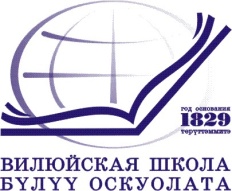 Муниципальное казенное учреждениеВИЛЮЙСКОЕ УЛУСНОЕ (РАЙОННОЕ) УПРАВЛЕНИЕ ОБРАЗОВАНИЕММуниципального района «Вилюйский улус (район)»678200  г.Вилюйск, ул.Ярославского,6  тел. 41-5-20, тел/факс 43-4-08 uuonew@vilyuisk.sakha.ruОКПО 02123854, ОГРН 1021400642042, ИНН/КПП 1410001987/141001001 «7» октября 2015 г.  	                                                                   № 01-04/174-167 п.4ПРИКАЗОб утверждении Порядка сотрудничества МКУ «Вилюйское УУО» с правоохранительными органами по вопросам предупреждения и противодействия коррупцииВ соответствии со ст.13.3 Федерального закона «О противодействии коррупции», Федерального закона от 29.12.2012 N 273-ФЗ «Об образовании в Российской Федерации», в целях создания в РУО и подведомственных ему учреждениях эффективной системы предупреждения и противодействия коррупции,ПРИКАЗЫВАЮ:Утвердить прилагаемый Порядок сотрудничества МКУ «Вилюйское УУО» с правоохранительными органами по вопросам предупреждения и противодействия коррупции  (далее – Порядок).Ведущему специалисту СУПиК Герасимовой К.В. ознакомить сотрудников МКУ «Вилюйское УУО» и руководителей образовательных организаций с настоящим Порядком.Главному специалисту ОИиРИО Сидорову В.А. разместить Порядок на сайте МКУ «Вилюйское УУО» в разделе «Реализация антикоррупционной политики».Контроль за исполнением настоящего приказа  оставляю за собой.                 Начальник                                                                        М.Н. Куличкина                                                                                                            Приложение №1                                                                              к приказу МКУ «Вилюйское УУО»                                                                              № 01-04/174-167 п.4 от «7» октября 2015 г.П О Р Я Д О Ксотрудничества МКУ «Вилюйское УУО»  с правоохранительными органами по вопросам предупреждения и противодействия коррупцииОбщие положенияНастоящий Порядок разработан на основе статьи 13.3. Федерального закона от 25 декабря 2008 г. № 273-ФЗ «О противодействии коррупции» и устанавливает общие правила деятельности Муниципального казенного учреждения «Вилюйское улусное (районное) управление образованием» (далее – МКУ «Вилюйское УУО») по взаимодействию с правоохранительными органами по вопросам предупреждения и противодействия коррупции.Виды обращений в правоохранительные органы2.1. Обращение – предложение, заявление, жалоба, изложенные в письменной или устной форме и представленные в правоохранительные органы.2.2. Предложение – вид обращения, цель которого обратить внимание на необходимость совершенствования работы органов, организаций (предприятий, учреждений или общественных объединений) и рекомендовать конкретные пути и способы решения поставленных задач.2.3. Заявление – вид обращения, направленный на реализацию конституционных прав и свобод, либо сообщение о нарушении законов, об определенных недостатках в деятельности органов, организаций (предприятий, учреждений или общественных объединений), должностных лиц. В отличие от предложения, в нем не раскрываются пути и не предлагаются способы решения поставленных задач.2.4. Жалоба – вид обращения о восстановлении или защите нарушенных прав, свобод или законных интересов, просьба об их восстановлении, а также обоснованная критика в адрес органов, организаций (предприятий, учреждений или общественных объединений), должностных лиц и отдельных лиц, в результате необоснованных действий которых либо необоснованного отказа в совершении действий произошло нарушение прав и интересов. Сотрудничество и порядок обращения МКУ «Вилюйское УУО» в правоохранительные органы      В рамках сотрудничества с правоохранительными органами по вопросам предупреждения и противодействия коррупции МКУ «Вилюйское УУО»:Направляет информацию о случаях подтверждения факта склонения работников к совершению коррупционных правонарушений, подтвержденную материалами соответствующей проверки, в пятидневный срок после окончания этой проверки, для принятия мер в правоохранительные органы;Воздерживается от каких-либо санкций в отношении своих работников и (или) работников образовательных организаций сообщивших в правоохранительные органы о ставшей им известной в ходе выполнения трудовых обязанностей информации о подготовке или совершении коррупционного правонарушения;Оказывает содействие уполномоченным представителям правоохранительных органов при проведении ими проверок деятельности МКУ «Вилюйское УУО»  и образовательных организаций по вопросам предупреждения и противодействия коррупции;Оказывает содействие уполномоченным представителям правоохранительных органов при проведении мероприятий по пресечению или расследованию коррупционных преступлений, включая оперативно-розыскные мероприятия;Оказывает поддержку в выявлении и расследовании правоохранительными органами фактов коррупции, принятие необходимых мер по сохранению и передаче в правоохранительные органы документов и информации, содержащей данные о коррупционных правонарушениях;Оказывает содействие уполномоченным представителям правоохранительных органов при проведении мероприятий по разъяснению законов и процедур по предотвращению коррупции.Работники МКУ «Вилюйское УУО» не должны допускать вмешательства в выполнение служебных обязанностей должностными лицами правоохранительных органов.Работники МКУ «Вилюйское УУО», руководители образовательных организаций могут лично обращаться в правоохранительные органы по вопросам предупреждения или противодействия коррупции в соответствии прилагаемой Памяткой.                                                                                                             Приложение № 2                                                                              к приказу МКУ «Вилюйское УУО»                                                                              № 01-04/174-167 п.4 от «7» октября 2015 г.Памятка для работников МКУ «Вилюйское УУО» и подведомственных  образовательных организаций	Письменные заявления о правонарушениях принимаются в правоохранительных органах независимо от места и времени совершения преступления круглосуточно. В дежурной части полиции, приемной органов прокуратуры Вас обязаны выслушать и принять сообщение, при этом Вам следует поинтересоваться фамилией, должностью и рабочим телефоном сотрудника, принявшего сообщение.Вы имеете право получить копию своего заявления с отметкой о регистрации его в правоохранительном органе или талон-уведомление, в котором указываются сведения о сотруднике, принявшем сообщение, и его подпись, регистрационный номер, наименование, адрес и телефон правоохранительного органа, дата приема сообщения.В правоохранительном органе полученное от Вас сообщение (заявление) должно быть незамедлительно зарегистрировано и доложено вышестоящему руководителю для осуществления процессуальных действий согласно требованиям Уголовно-процессуального кодекса РФ. Вы имеете право выяснить в правоохранительном органе, которому поручено заниматься исполнением Вашего заявления, о характере принимаемых мер и требовать приема Вас руководителем соответствующего подразделения для получения более полной информации по вопросам, затрагивающим Ваши права и законные интересы.В случае отказа принять от Вас сообщение (заявление) о даче взятки Вы имеете право обжаловать эти незаконные действия в вышестоящих инстанциях (районных, областных, республиканских, федеральных), а также подать жалобу на неправомерные действия сотрудников правоохранительных органов в Генеральную прокуратуру Российской Федерации, осуществляющую прокурорский надзор за деятельностью правоохранительных органов и силовых структур.